Genealogy Organizing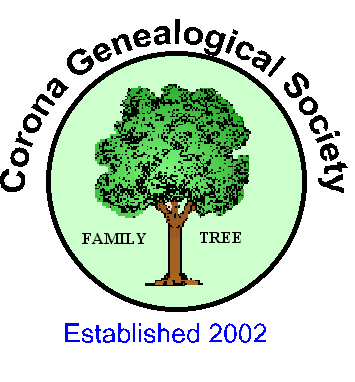 ByLen EnlowVarious Storage Techniques:Computer Hard DriveFiling Cabinets, and File Folders3-Ring BindersComputer Disks, Flash Drives, CD’s, DVD’sCommon Filing SystemsBy SurnameBy CoupleBy Family Line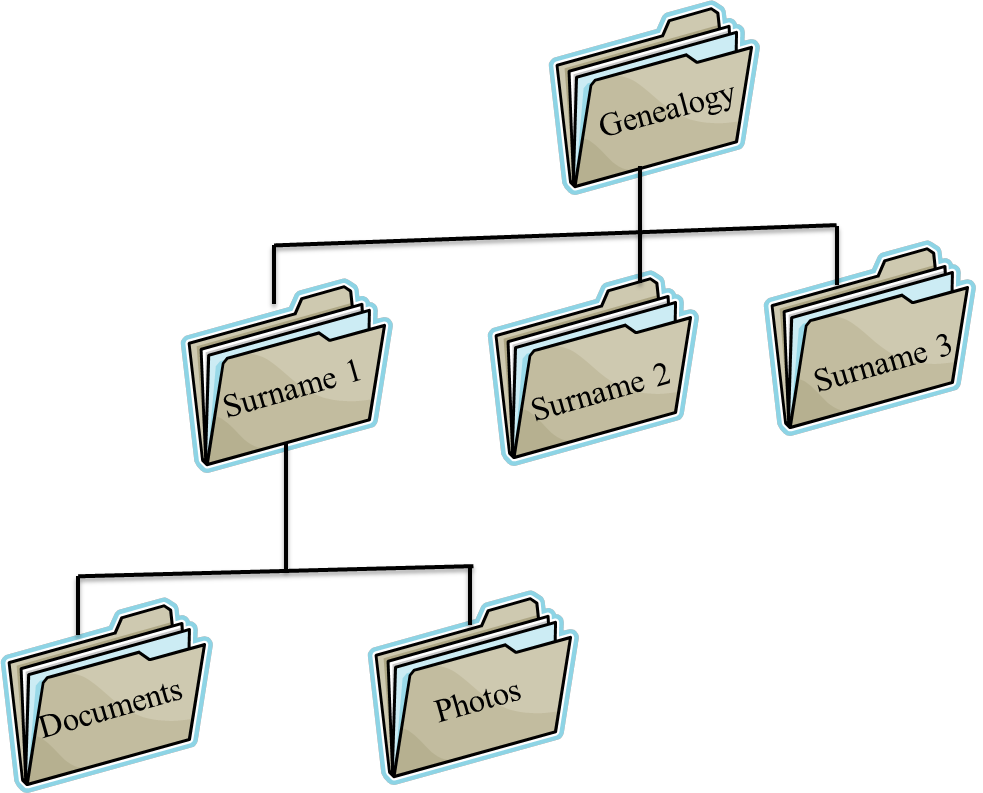 By EventBirth, death, marriage, etc.You will Probably Use Some of Each SystemBindersFoldersSoftwareSoftware I UseFamily Tree Maker 2014ExcelWordPowerPointPublisherComputer Hard Drive OrganizationUnder “Documents”  make a folder called “Genealogy”Under Genealogy,  make sub-folders for each SurnameUnder each Surname You can make other subfolders, such as:BirthCensusDeathDocumentsImmigrationLandMarriageMilitaryNewspaperOccupationsStoriesFamily Tree SoftwareFamily Tree MakerRootsMagicLegacyFamily Tree BuilderMaster GenealogistReunionI use Family Tree Maker Software.That program stores the database in a folder called “Family Tree Maker 2014”It stores all the scans and photo in that folder called “Media File”Lists Help in OrganizingCensus RecordsMake list of all census records you haveNamesMake list of all names in your data fileFamily BooksMake book on direct ancestorsMake book of all membersListsMake lists of all people you have cemetery names forMake Research Journal, Correspondence Log, Online Search Tracker, etc.Make custom lists/forms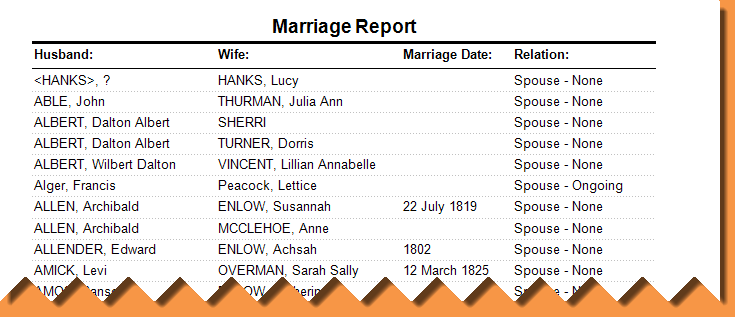 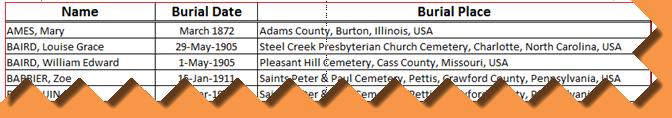 Digital Photo OrganizingThin your pictures out Delete duplicatesDelete ones you don’t needGive them descripting namesEiffel_Tower_May_2008.jpg Do not use special characters in the new file name/ \ < > ^ + =You can use underscore, period, or dashIn my genealogy photos I start name with the SURNAME firstenlow-abe_1790_pa_census.jpgenloes-isaac_rev_war_record.jpgenlow-charles_texas_death_cert.jpgenlow-elliott_backside_wedding_doc.jpgbrunot-claude_headstone.jpgPernatt-Roy_and_opal_portrait.jpgCreate descriptive folders to store them inIn my personal photos my top folder is the year and then I add sub folders under that for events.In my genealogy I use SURNAME as the top folder and under that I add folders with specific names. 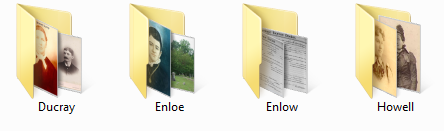 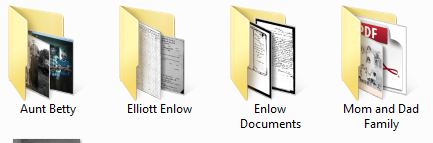 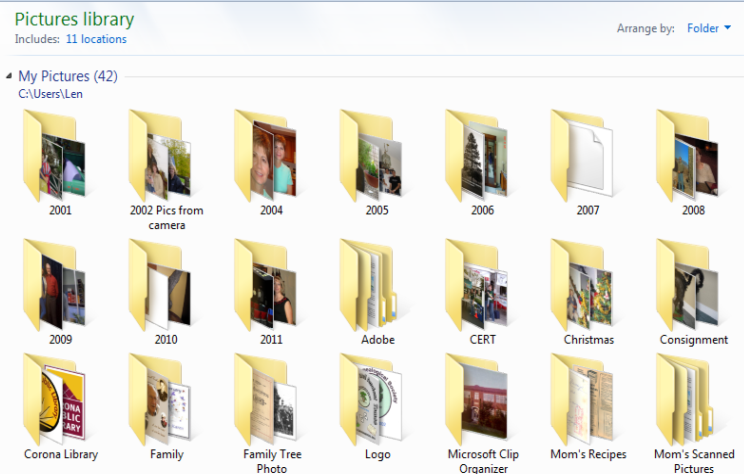 